"you. follow. Me" 
Re-discovering Jesus in the Gospel of JohnPastor Josh MuchmoreJohn 21:15-25 (ESV)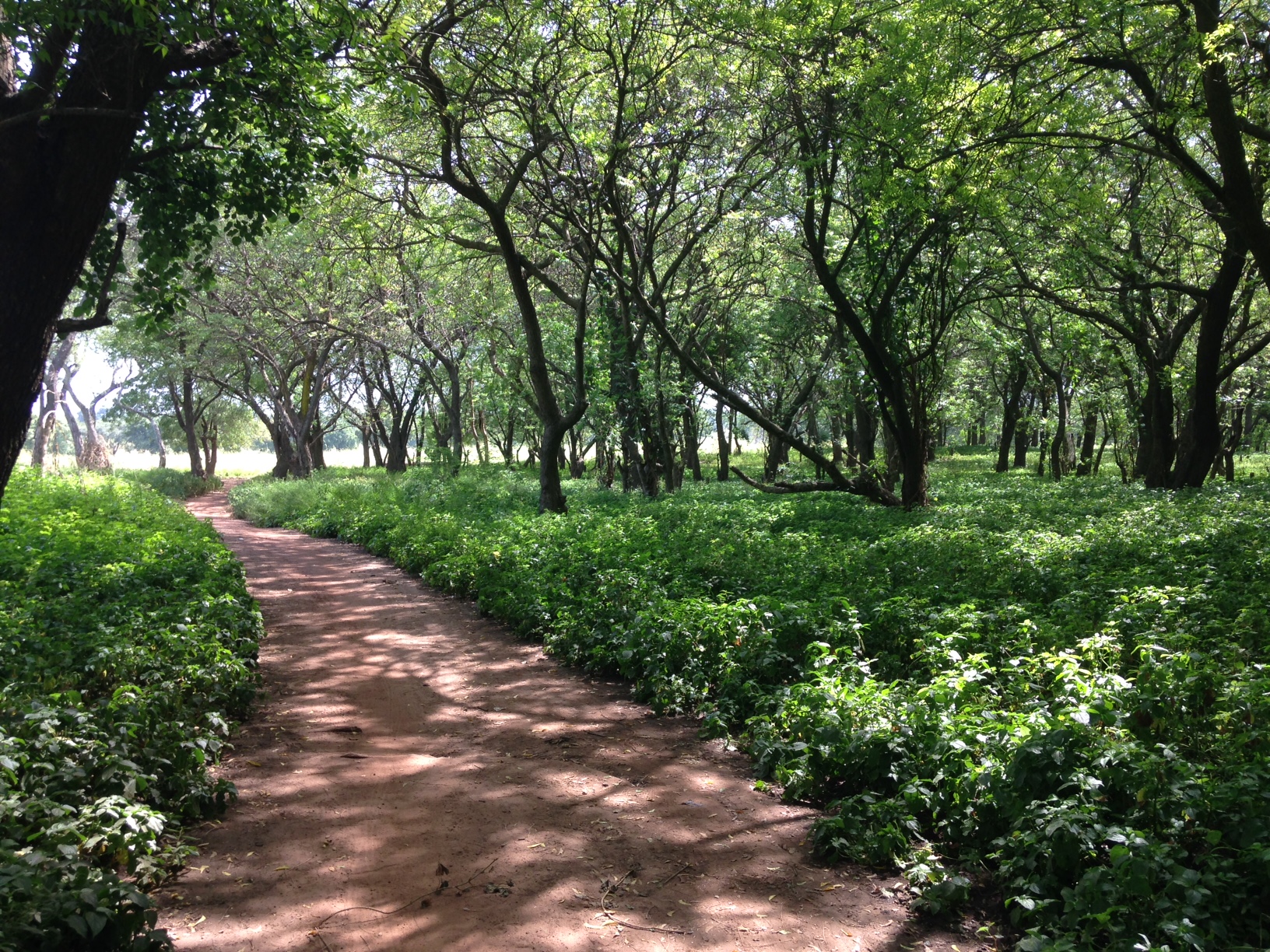 15 When they had finished breakfast, Jesus said to Simon Peter, “Simon, son of John, do you love me more than these?” He said to him, “Yes, Lord; you know that I love you.” He said to him, “Feed my lambs.” 16 He said to him a second time, “Simon, son of John, do you love me?” He said to him, “Yes, Lord; you know that I love you.” He said to him, “Tend my sheep.” 17 He said to him the third time, “Simon, son of John, do you love me?” Peter was grieved because he said to him the third time, “Do you love me?” and he said to him, “Lord, you know everything; you know that I love you.” Jesus said to him, “Feed my sheep. 18 Truly, truly, I say to you, when you were young, you used to dress yourself and walk wherever you wanted, but when you are old, you will stretch out your hands, and another will dress you and carry you where you do not want to go.” 19 (This he said to show by what kind of death he was to glorify God.) And after saying this he said to him, “Follow me.”20 Peter turned and saw the disciple whom Jesus loved following them, the one who also had leaned back against him during the supper and had said, “Lord, who is it that is going to betray you?” 21 When Peter saw him, he said to Jesus, “Lord, what about this man?”22 Jesus said to him, “If it is my will that he remain until I come, what is that to you? You follow me!” 23 So the saying spread abroad among the brothers that this disciple was not to die; yet Jesus did not say to him that he was not to die, but, “If it is my will that he remain until I come, what is that to you?”24 This is the disciple who is bearing witness about these things, and who has written these things, and we know that his testimony is true.25 Now there are also many other things that Jesus did. Were every one of them to be written, I suppose that the world itself could not contain the books that would be written.15 When they had finished breakfast, Jesus said to Simon Peter, “Simon, son of John, do you AGAPAO love me more than these?” He said to him, “Yes, Lord; you EIDO know that I PHILEO love you.” He said to him, “Feed my lambs.” 16 He said to him a second time, “Simon, son of John, do you AGAPAO love me?” He said to him, “Yes, Lord; you EIDO know that I PHILEO love you.” He said to him, “Tend my sheep.” 17 He said to him the third time, “Simon, son of John, do you PHILEO love me?” Peter was grieved because he said to him the third time, “Do you love me?” and he said to him, “Lord, you OIKEIOS know everything; you GINOSKO know that I PHILEO love you.” Jesus said to him, “Feed my sheep.” 1) you. Jesus is about personal redemption (verses 15-17, 20-23)2) follow. Jesus invites practical response (15-17, 19, 22)3) Me. Jesus is the primary relationship (verses 18-19, 24-25)Revelation 20:11-15 (ESV)11 Then I saw a great white throne and him who was seated on it. From his presence earth and sky fled away, and no place was found for them. 12 And I saw the dead, great and small, standing before the throne, and books were opened. Then another book was opened, which is the book of life. And the dead were judged by what was written in the books, according to what they had done. 13 And the sea gave up the dead who were in it, Death and Hades gave up the dead who were in them, and they were judged, each one of them, according to what they had done. 14 Then Death and Hades were thrown into the lake of fire. This is the second death, the lake of fire. 15 And if anyone's name was not found written in the book of life, he was thrown into the lake of fire.Dare to Move by Jonathan ForemanThe tension is hereBetween who you are
And who you could be
Between how it is
And how it should be yeahI dare you to move
I dare you to move
I dare you to lift
Yourself up off by the floorI dare you to move
I dare you to move
Like today never happened
Today never happenedMaybe redemption has stories to tell
Maybe forgiveness is right where you fell
Where can you run to escape from yourself?
Where you gonna go? Where you gonna go?
Salvation is hereI dare you to move
I dare you to move
I dare you to lift yourself
To lift yourself up off by the floorI dare you to move
I dare you to move
Like today never happened
Excerpt from the song Dare to MoveSongwriters: Jonathan ForemanPublished by: MEADOWGREEN MUSIC COMPANY;SUGAR PETE SONG